Муниципальное дошкольное образовательное учреждение центр развития ребенка - детский сад №62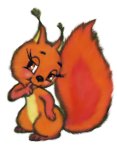 ( с детьми средней группы)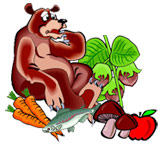 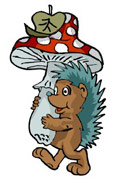 Составила: инструктор по физкультуре И.Б.Богатыреваг. НовочеркасскПрограммное содержание: Упражнять детей  в выполнении двигательного содержания к предложенному сюжету. Закрепить умение действовать сообща при выполнении игровых упражнений. Сохранять равновесие при ходьбе по г\доске. Продолжать развивать ориентировку в пространстве используя слова: за, перед, вокруг, направо, налево. Упражнять в сравнении количества предметов (один, много), в сравнении предметов по величине (большой, маленький, широкий, узкий).  Способствовать формированию навыков правильной осанки и профилактики плоскостопияМатериал: корзинки 4шт, орешки из бумаги, цветы, картинки бабочек, картинка кузнечика, бабочки из клеенки на руку, тоннель, грибы, мячики-яблоки, ребристая доска, канат, дорожка со следочками,2 доски, игрушка волк, белочка, конфеты, магнитофон, фонограмма.Ход занятия:     К детям в группу «прилетает» сорока (инструктор по физкультуре в костюме сороки)Сорока: Стреч, стреч, здравствуйте ребята! Я прилетела к Вам из лесу, чтоб сообщить вам хорошую новость. У белочки сегодня день рождение и она приглашает вас в гости. Вы хотите пойти к белочке в гости?Ответы детей. Воспитатель:  На день рождение ходят с подарками. Что можно подарить белочке?Ответы детей. Дети предлагают подарить орешки (накануне сделанные из бумаги).Сорока: Я вам дорогу покажу, а чтобы вы не заблудились, стройтесь в колонну и беритесь за руки.Дети, держась за руки идут в спортивный зал (на лестнице идут держась за перила). Дети входят в зал.Сорока: вот мы добрались до весенней полянки. Воспитатель: Как здесь красиво.- Сколько бабочек на полянке? А сколько кузнечиков? Ответ детей.Инструктор по физкультуре: Хотите превратиться в бабочек и полетать на полянке?Дети одевают на руку бабочку и подлетают к цветку такого же цвета, как и бабочкаПод фонограмму дети выполняют ОР упражнения:1.«Бабочка просыпается»И.п.: присесть сгруппировавшись- встать потянуться вверх, вернуться в и.п. (3-4р)2. «Бабочка осматривает полянку»И.п.: стоя, руки на поясе- повороты головы вправо-влево (4р)3. «Расправляют крылышки»И.п.: стоя, руки опущены- понять правую руку вверх,. и.п., тоже левой рукой (4р)4. «Наклоняются над цветочком, пьют нектар»И.п.: стоя ноги врозь, руки отведены назад в сторону- наклон вперед, и.п. 4р5. «Спрятались за цветочек»И.п.: стоя, руки на поясе- присесть, встать 6р.Взмахнули крылышками и полетели вокруг цветочка. Стали за цветочком, перед цветочком. Полетели по полянке врассыпную.Сорока: Стреч, стреч нам пора дальше в путь. Тропинка узкая, идем друг за другом, а теперь тропинка широкая, ходьба парами.Мышка: пи-пи-пи здравствуйте ребята! Вы куда идете? Ответы детей. Я тоже хочу белочку поздравить и передать ей подарок. У меня в кладовке есть грибочки и яблочки. Поможете достать их и в корзинку сложить. Яблочки в большую корзину, а грибочки в маленькую. Направо пойдете - яблочко возьмете, а налево пойдете грибочек найдете.Дети пролезают в тоннель говоря слова: направо пойду яблоко возьму налево пойду грибок возьму. Складывают в корзинку.Сорока: В какой корзинке яблоки? В какой грибочки?Вот белочка обрадуется подаркам.А мы дальше пойдем. Ребята посмотрите нам дорогу загородила речка. А через речку мостики. Сколько мостиков? Какие мостики? По длинному мостику пойдут мальчики, а по короткому девочки.Эта волшебная дорожка нас в лес приведет.- ходьба по ребристой доске -по канату- по следочкам-по массажному коврику Вот мы в лес пришли, нас уже встречают жители лесные:-- ежик идет на себе грибы несет  - ходьба в приседе (пых,пых)- вот лисичка, рыжая с пушистым хвостом следы заметает – ходьба на носках- и мишка косолапый идет мед несет – ходьба переваливаясь вправо-влево- волк-волчок серый бочок по лесу рыщет, зайчишек ищет –  ходьба широким                                                                    шагомПодвижная игра «Зайцы и волк» (2р.)  Сорока: Ребята мы уже пришли. Это домик белочки. А кто знает,  как он называется? Появляется игрушка белочка. Дети поздравляют белочку с днем рождения. М/п игра «Каравай»Белочка угощает детей конфетами «Белочка».